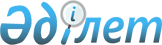 2015 жылғы 13 шілдедегі "Ақжайық ауданының Қабыршақты ауылдық округі Первомай ауылы аумағына карантин белгілеу туралы" № 9 шешімнің күшін жою туралыБатыс Қазақстан облысы Ақжайық ауданы Қабыршақты ауылдық округі әкімінің 2015 жылғы 18 тамыздағы № 10 шешімі      РҚАО-ның ескертпесі.

      Құжаттың мәтінінде түпнұсқаның пунктуациясы мен орфографиясы сақталған.

      Қазақстан Республикасының 2001 жылғы 23 қаңтардағы "Қазақстан Республикасындағы жергілікті мемлекеттік басқару және өзін-өзі басқару туралы" заңы және Қазақстан Республикасының 2002 жылғы 10 шілдедегі №339-ІІ "Ветеринария туралы" Заңының 10-1-бабының 8-тармағын басшылыққа алып, "Қазақстан Республикасы Ауыл шаруашылығы министірлігі Ветеринарлық бақылау және қадағалау комитетінің Ақжайық аудандық аумақтық инспекциясы" мемлекеттік мекемесінің бас мемлекеттік ветеринариялық-санитариялық инспекторының 2015 жылғы 18 тамыздағы №304 ұсынысы негізінде ауылдық округ әкімі ШЕШІМ ҚАБЫЛДАДЫ:

      1.Ақжайық ауданы Қабыршақты ауылдық округі әкімінің 2015 жылғы 13 шілдедегі "Ақжайық ауданының Қабыршақты ауылдық округі Первомай ауылы аумағына карантин белгілеу туралы" (нормативтік құқықтық актілерді мемлекеттік тіркеу тізілімінде №3946 тіркелген, 2015 жылғы 16 шілдедегі №29 (7096) "Жайық таңы" газетінде жарияланған) № 9 шешімінің күші жойылсын.

      2.Ақжайық ауданы Қабыршақты ауылдық округі Первомай ауылы аумағында ұсақ мал арасында шешек ауруына белгіленген карантин мерзімі тоқтатылсын.

      3.Осы шешімнің орындалуын бақылауды өзіме қалдырамын.


					© 2012. Қазақстан Республикасы Әділет министрлігінің «Қазақстан Республикасының Заңнама және құқықтық ақпарат институты» ШЖҚ РМК
				
      Қабыршақты ауылдық округінің әкімі

С.Алманбетова
